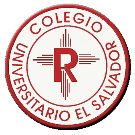 FORMULARIO SOLICITUD DE APOYO SOCIOECONÓMICO TRANSITORIONombre		:  ………………………………………………………………………………………………………Rut			:  ………………………………………………………………………………………………………Nombre hijo/a(s)	:  ………………………………………………………………………………………………………Curso(s)		:  ………………………………………………………………………………………………………Presentación de la solicitud: Detallar de manera clara las razones que justifican la presentación de la solicitud (disminución de ingresos, especificar cuánto era antes y cuánto es ahora v/s gastos familiares). Señalar las causas de la situación que les impide cumplir con el compromiso de pago asumido. ______________________________________________________________________________________________________________________________________________________________________________________________________________________________________________________________________________________________________________________________________________________________________________________________________________________________________________________________________________________________________________________________________________________________________________________________________________________________________________________________________________________________________________________________________________________________________________________________________________________________________________________________________________________________________________________________________________________________________________________________________________________________________________________________________________________________________________________________________________________________________________________________________________________________________________________________________________________________________________________________________________________________________________________________________________________________________________________________________________________________________________________________________________________________________________________________________________________________________________________________________Marque con una X los documentos que acompañan la solicitud: Si marcó “otros” especificar cuáles:____________________________________________________________________________________________________________________________________________________Observaciones o información adicional:________________________________________________________________________________________________________________________________________________________________________________________________________________________________________________________________________________________________________Nombre y firma solicitante Fecha: Nota: la ficha debe ser completada de manera digital y ser enviada al correo pagos@cus.cl FECHA RECEPCIÓN:USO INTERNON° SOLICITUDFiniquitosModificación contrato de trabajoDeclaraciones SIIPagos AFCOtros (detallar)